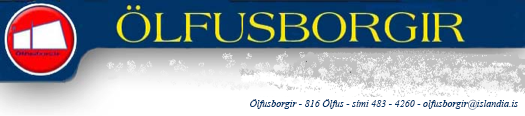 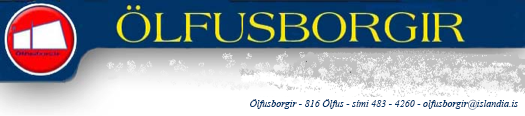 Forstöðumaður ÖlfusborgaSameignarfélag Ölfusborga óskar eftir forstöðumanni til að sjá um rekstur á 37 orlofshúsum og veitukerfum. Í starfinu felst að sjá um rekstur svæðisins, gróðurumhirðu o.fl.Kröfur eru um iðnmenntun eða sambærilegt nám. Viðkomandi þarf að vera verklaginn, góður í mannlegum samskiptum og hafa reynslu af rekstri fasteigna. Skilyrði er um fasta búsetu í Ölfusborgum.Umsóknir skulu sendast fyrir 28. september 2014 til:Sameignarfélags Ölfusborga - Ölfusborgum - 816 Ölfus eða á kolbeinn@hlif.isNánari upplýsingar veitir Kolbeinn Gunnarsson formaður stjórnar í síma 5100801.